2017-2018 EĞİTİM- ÖĞRETİM YILI EYLEM PLANLARI RAPOR TUTANAĞIT.C.EYYÜBİYE  KAYMAKAMLIĞIEyyübiye Sanayi Mesleki ve Teknik Anadolu Lisesi MüdürlüğüSIRA NOFAALİYETGERÇEKLEŞTİGERÇEKLEŞMEDİAÇIKLAMA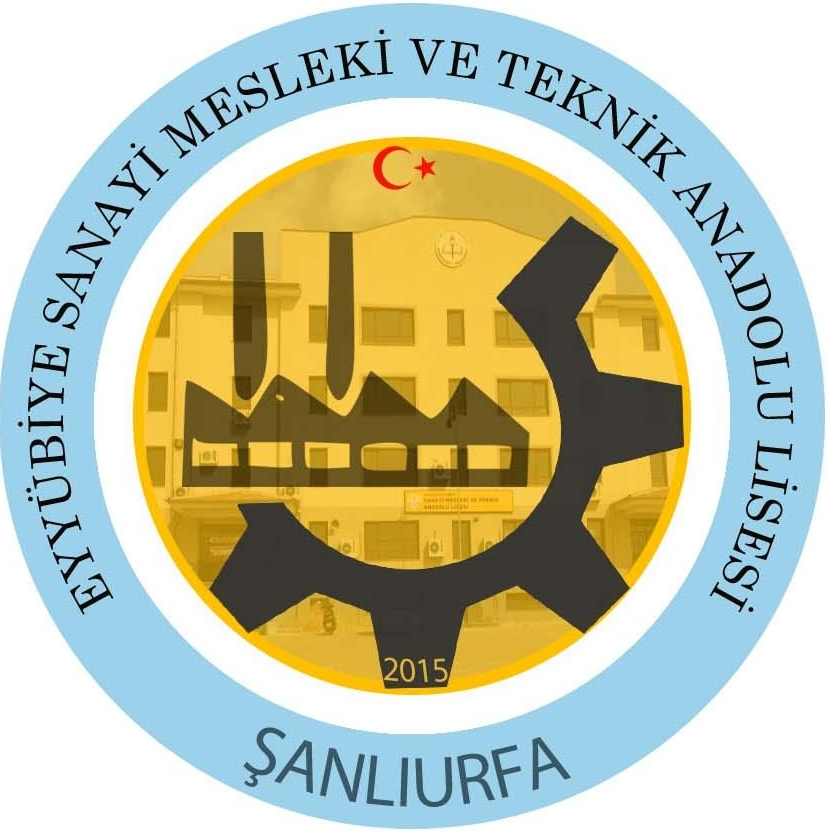 